AGENDA DU WEEK END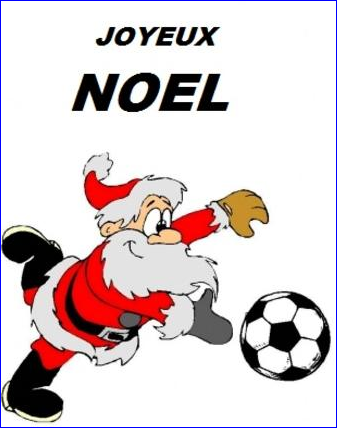 Seuls nos U15 jouent ce week-end (samedi 15h à Meuzac, contre St Léonard/St just).Venez nombreux les encourager !!